GTM Information:Please join my meeting from your computer, tablet or smartphone. 
https://global.gotomeeting.com/join/602782309 

Access Code: 602-782-309 
ENDS: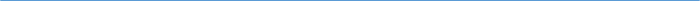 Barton Core Priorities/Strategic Plan Goals AGENDA/MINUTESAGENDA/MINUTESTeam NameOutcomes Assessment CommitteeDate10/17/2017Time3:00 – 4:00 pm.LocationS-139/GoToMeeting (Access Code: 602-782-309) FacilitatorFacilitatorJo HarringtonJo HarringtonJo HarringtonJo HarringtonJo HarringtonRecorderSarah Riegel Sarah Riegel Sarah Riegel Sarah Riegel Team membersTeam membersTeam membersTeam membersTeam membersTeam membersTeam membersTeam membersTeam membersTeam membersPresent  XAbsent   OPresent  XAbsent   OxRandy ThodeRandy ThodexAnge SullivanxSteven LuethSteven LuethSteven LuethxxElaine SimmonsoKathy BoegerKathy BoegeroAshley AndersonxClaudia MatherClaudia MatherClaudia MatherxxBrian HowexLeanne MillerLeanne MilleroBrenda SieboldxJo HarringtonJo HarringtonJo HarringtonGuestsGuestsGuestsGuestsGuestsGuestsGuestsGuestsGuestsGuestsGuestsGuestsTopics/NotesTopics/NotesTopics/NotesTopics/NotesTopics/NotesTopics/NotesTopics/NotesTopics/NotesTopics/NotesTopics/NotesTopics/NotesReporterProgram AssessmentThe Program Review Team has finalized a list of defined programs at BartonProgram Assessment can now get underwayIdentify Student Learning Outcomes (Program Level Outcomes)Support the mission (college mission or program specific mission – will need to make this determination)1 to 3 SLOs per programCurricular MappingMeasure SLOsDocument curricular changes and educational improvements80% of programs need a Program AssessmentPrograms that have their own governing body do not need a program assessment (e.g., Nursing)Need to compare to KBOR alignment mapsAn overview will be provided of the Program Assessment ProcessThis is part of the “Data Sheet” relating to Program ReviewThis is one of the goals of the Quality Initiative with the HLC Assessment AcademyThis was mentioned as a concern in the recent HLC Assurance Review ResponseGoal: Pilot at least one program such that the assessment data can be ready for the Program Review Data sheet for Oct 2018.How should we proceed?Elaine’s suggestion – start Program Assessment pilot after Program Review is done in February 2018Faculty training will be neededProgram AssessmentThe Program Review Team has finalized a list of defined programs at BartonProgram Assessment can now get underwayIdentify Student Learning Outcomes (Program Level Outcomes)Support the mission (college mission or program specific mission – will need to make this determination)1 to 3 SLOs per programCurricular MappingMeasure SLOsDocument curricular changes and educational improvements80% of programs need a Program AssessmentPrograms that have their own governing body do not need a program assessment (e.g., Nursing)Need to compare to KBOR alignment mapsAn overview will be provided of the Program Assessment ProcessThis is part of the “Data Sheet” relating to Program ReviewThis is one of the goals of the Quality Initiative with the HLC Assessment AcademyThis was mentioned as a concern in the recent HLC Assurance Review ResponseGoal: Pilot at least one program such that the assessment data can be ready for the Program Review Data sheet for Oct 2018.How should we proceed?Elaine’s suggestion – start Program Assessment pilot after Program Review is done in February 2018Faculty training will be neededProgram AssessmentThe Program Review Team has finalized a list of defined programs at BartonProgram Assessment can now get underwayIdentify Student Learning Outcomes (Program Level Outcomes)Support the mission (college mission or program specific mission – will need to make this determination)1 to 3 SLOs per programCurricular MappingMeasure SLOsDocument curricular changes and educational improvements80% of programs need a Program AssessmentPrograms that have their own governing body do not need a program assessment (e.g., Nursing)Need to compare to KBOR alignment mapsAn overview will be provided of the Program Assessment ProcessThis is part of the “Data Sheet” relating to Program ReviewThis is one of the goals of the Quality Initiative with the HLC Assessment AcademyThis was mentioned as a concern in the recent HLC Assurance Review ResponseGoal: Pilot at least one program such that the assessment data can be ready for the Program Review Data sheet for Oct 2018.How should we proceed?Elaine’s suggestion – start Program Assessment pilot after Program Review is done in February 2018Faculty training will be neededProgram AssessmentThe Program Review Team has finalized a list of defined programs at BartonProgram Assessment can now get underwayIdentify Student Learning Outcomes (Program Level Outcomes)Support the mission (college mission or program specific mission – will need to make this determination)1 to 3 SLOs per programCurricular MappingMeasure SLOsDocument curricular changes and educational improvements80% of programs need a Program AssessmentPrograms that have their own governing body do not need a program assessment (e.g., Nursing)Need to compare to KBOR alignment mapsAn overview will be provided of the Program Assessment ProcessThis is part of the “Data Sheet” relating to Program ReviewThis is one of the goals of the Quality Initiative with the HLC Assessment AcademyThis was mentioned as a concern in the recent HLC Assurance Review ResponseGoal: Pilot at least one program such that the assessment data can be ready for the Program Review Data sheet for Oct 2018.How should we proceed?Elaine’s suggestion – start Program Assessment pilot after Program Review is done in February 2018Faculty training will be neededProgram AssessmentThe Program Review Team has finalized a list of defined programs at BartonProgram Assessment can now get underwayIdentify Student Learning Outcomes (Program Level Outcomes)Support the mission (college mission or program specific mission – will need to make this determination)1 to 3 SLOs per programCurricular MappingMeasure SLOsDocument curricular changes and educational improvements80% of programs need a Program AssessmentPrograms that have their own governing body do not need a program assessment (e.g., Nursing)Need to compare to KBOR alignment mapsAn overview will be provided of the Program Assessment ProcessThis is part of the “Data Sheet” relating to Program ReviewThis is one of the goals of the Quality Initiative with the HLC Assessment AcademyThis was mentioned as a concern in the recent HLC Assurance Review ResponseGoal: Pilot at least one program such that the assessment data can be ready for the Program Review Data sheet for Oct 2018.How should we proceed?Elaine’s suggestion – start Program Assessment pilot after Program Review is done in February 2018Faculty training will be neededProgram AssessmentThe Program Review Team has finalized a list of defined programs at BartonProgram Assessment can now get underwayIdentify Student Learning Outcomes (Program Level Outcomes)Support the mission (college mission or program specific mission – will need to make this determination)1 to 3 SLOs per programCurricular MappingMeasure SLOsDocument curricular changes and educational improvements80% of programs need a Program AssessmentPrograms that have their own governing body do not need a program assessment (e.g., Nursing)Need to compare to KBOR alignment mapsAn overview will be provided of the Program Assessment ProcessThis is part of the “Data Sheet” relating to Program ReviewThis is one of the goals of the Quality Initiative with the HLC Assessment AcademyThis was mentioned as a concern in the recent HLC Assurance Review ResponseGoal: Pilot at least one program such that the assessment data can be ready for the Program Review Data sheet for Oct 2018.How should we proceed?Elaine’s suggestion – start Program Assessment pilot after Program Review is done in February 2018Faculty training will be neededProgram AssessmentThe Program Review Team has finalized a list of defined programs at BartonProgram Assessment can now get underwayIdentify Student Learning Outcomes (Program Level Outcomes)Support the mission (college mission or program specific mission – will need to make this determination)1 to 3 SLOs per programCurricular MappingMeasure SLOsDocument curricular changes and educational improvements80% of programs need a Program AssessmentPrograms that have their own governing body do not need a program assessment (e.g., Nursing)Need to compare to KBOR alignment mapsAn overview will be provided of the Program Assessment ProcessThis is part of the “Data Sheet” relating to Program ReviewThis is one of the goals of the Quality Initiative with the HLC Assessment AcademyThis was mentioned as a concern in the recent HLC Assurance Review ResponseGoal: Pilot at least one program such that the assessment data can be ready for the Program Review Data sheet for Oct 2018.How should we proceed?Elaine’s suggestion – start Program Assessment pilot after Program Review is done in February 2018Faculty training will be neededProgram AssessmentThe Program Review Team has finalized a list of defined programs at BartonProgram Assessment can now get underwayIdentify Student Learning Outcomes (Program Level Outcomes)Support the mission (college mission or program specific mission – will need to make this determination)1 to 3 SLOs per programCurricular MappingMeasure SLOsDocument curricular changes and educational improvements80% of programs need a Program AssessmentPrograms that have their own governing body do not need a program assessment (e.g., Nursing)Need to compare to KBOR alignment mapsAn overview will be provided of the Program Assessment ProcessThis is part of the “Data Sheet” relating to Program ReviewThis is one of the goals of the Quality Initiative with the HLC Assessment AcademyThis was mentioned as a concern in the recent HLC Assurance Review ResponseGoal: Pilot at least one program such that the assessment data can be ready for the Program Review Data sheet for Oct 2018.How should we proceed?Elaine’s suggestion – start Program Assessment pilot after Program Review is done in February 2018Faculty training will be neededProgram AssessmentThe Program Review Team has finalized a list of defined programs at BartonProgram Assessment can now get underwayIdentify Student Learning Outcomes (Program Level Outcomes)Support the mission (college mission or program specific mission – will need to make this determination)1 to 3 SLOs per programCurricular MappingMeasure SLOsDocument curricular changes and educational improvements80% of programs need a Program AssessmentPrograms that have their own governing body do not need a program assessment (e.g., Nursing)Need to compare to KBOR alignment mapsAn overview will be provided of the Program Assessment ProcessThis is part of the “Data Sheet” relating to Program ReviewThis is one of the goals of the Quality Initiative with the HLC Assessment AcademyThis was mentioned as a concern in the recent HLC Assurance Review ResponseGoal: Pilot at least one program such that the assessment data can be ready for the Program Review Data sheet for Oct 2018.How should we proceed?Elaine’s suggestion – start Program Assessment pilot after Program Review is done in February 2018Faculty training will be neededProgram AssessmentThe Program Review Team has finalized a list of defined programs at BartonProgram Assessment can now get underwayIdentify Student Learning Outcomes (Program Level Outcomes)Support the mission (college mission or program specific mission – will need to make this determination)1 to 3 SLOs per programCurricular MappingMeasure SLOsDocument curricular changes and educational improvements80% of programs need a Program AssessmentPrograms that have their own governing body do not need a program assessment (e.g., Nursing)Need to compare to KBOR alignment mapsAn overview will be provided of the Program Assessment ProcessThis is part of the “Data Sheet” relating to Program ReviewThis is one of the goals of the Quality Initiative with the HLC Assessment AcademyThis was mentioned as a concern in the recent HLC Assurance Review ResponseGoal: Pilot at least one program such that the assessment data can be ready for the Program Review Data sheet for Oct 2018.How should we proceed?Elaine’s suggestion – start Program Assessment pilot after Program Review is done in February 2018Faculty training will be neededProgram AssessmentThe Program Review Team has finalized a list of defined programs at BartonProgram Assessment can now get underwayIdentify Student Learning Outcomes (Program Level Outcomes)Support the mission (college mission or program specific mission – will need to make this determination)1 to 3 SLOs per programCurricular MappingMeasure SLOsDocument curricular changes and educational improvements80% of programs need a Program AssessmentPrograms that have their own governing body do not need a program assessment (e.g., Nursing)Need to compare to KBOR alignment mapsAn overview will be provided of the Program Assessment ProcessThis is part of the “Data Sheet” relating to Program ReviewThis is one of the goals of the Quality Initiative with the HLC Assessment AcademyThis was mentioned as a concern in the recent HLC Assurance Review ResponseGoal: Pilot at least one program such that the assessment data can be ready for the Program Review Data sheet for Oct 2018.How should we proceed?Elaine’s suggestion – start Program Assessment pilot after Program Review is done in February 2018Faculty training will be neededJoEdukan Assessment ReportEdukan forwarded on their Assessment Report (annual report)Any questions/concerns should be forwarded on to Stephannie Goerl, their liaisonEdukan Assessment ReportEdukan forwarded on their Assessment Report (annual report)Any questions/concerns should be forwarded on to Stephannie Goerl, their liaisonEdukan Assessment ReportEdukan forwarded on their Assessment Report (annual report)Any questions/concerns should be forwarded on to Stephannie Goerl, their liaisonEdukan Assessment ReportEdukan forwarded on their Assessment Report (annual report)Any questions/concerns should be forwarded on to Stephannie Goerl, their liaisonEdukan Assessment ReportEdukan forwarded on their Assessment Report (annual report)Any questions/concerns should be forwarded on to Stephannie Goerl, their liaisonEdukan Assessment ReportEdukan forwarded on their Assessment Report (annual report)Any questions/concerns should be forwarded on to Stephannie Goerl, their liaisonEdukan Assessment ReportEdukan forwarded on their Assessment Report (annual report)Any questions/concerns should be forwarded on to Stephannie Goerl, their liaisonEdukan Assessment ReportEdukan forwarded on their Assessment Report (annual report)Any questions/concerns should be forwarded on to Stephannie Goerl, their liaisonEdukan Assessment ReportEdukan forwarded on their Assessment Report (annual report)Any questions/concerns should be forwarded on to Stephannie Goerl, their liaisonEdukan Assessment ReportEdukan forwarded on their Assessment Report (annual report)Any questions/concerns should be forwarded on to Stephannie Goerl, their liaisonEdukan Assessment ReportEdukan forwarded on their Assessment Report (annual report)Any questions/concerns should be forwarded on to Stephannie Goerl, their liaisonJoQuality Initiative-HLC Assessment AcademyProject Version 5.0 was submitted by the Assessment Academy TeamStill waiting on the consolidated feedback response from the MentorsTeam is meeting this ThursdayQuality Initiative-HLC Assessment AcademyProject Version 5.0 was submitted by the Assessment Academy TeamStill waiting on the consolidated feedback response from the MentorsTeam is meeting this ThursdayQuality Initiative-HLC Assessment AcademyProject Version 5.0 was submitted by the Assessment Academy TeamStill waiting on the consolidated feedback response from the MentorsTeam is meeting this ThursdayQuality Initiative-HLC Assessment AcademyProject Version 5.0 was submitted by the Assessment Academy TeamStill waiting on the consolidated feedback response from the MentorsTeam is meeting this ThursdayQuality Initiative-HLC Assessment AcademyProject Version 5.0 was submitted by the Assessment Academy TeamStill waiting on the consolidated feedback response from the MentorsTeam is meeting this ThursdayQuality Initiative-HLC Assessment AcademyProject Version 5.0 was submitted by the Assessment Academy TeamStill waiting on the consolidated feedback response from the MentorsTeam is meeting this ThursdayQuality Initiative-HLC Assessment AcademyProject Version 5.0 was submitted by the Assessment Academy TeamStill waiting on the consolidated feedback response from the MentorsTeam is meeting this ThursdayQuality Initiative-HLC Assessment AcademyProject Version 5.0 was submitted by the Assessment Academy TeamStill waiting on the consolidated feedback response from the MentorsTeam is meeting this ThursdayQuality Initiative-HLC Assessment AcademyProject Version 5.0 was submitted by the Assessment Academy TeamStill waiting on the consolidated feedback response from the MentorsTeam is meeting this ThursdayQuality Initiative-HLC Assessment AcademyProject Version 5.0 was submitted by the Assessment Academy TeamStill waiting on the consolidated feedback response from the MentorsTeam is meeting this ThursdayQuality Initiative-HLC Assessment AcademyProject Version 5.0 was submitted by the Assessment Academy TeamStill waiting on the consolidated feedback response from the MentorsTeam is meeting this ThursdayJoAssessment Presentations-Professional Development (lecture video/recording & CATS)01/12/2018 scheduled with Terri Mebane-Military Programs01/03/2018 or 01/04/2018 scheduled with Todd Mobray-Great Bend Location during Professional Conference DaysFort Leavenworth was visited on 09/08/2017Fort Riley-1/12/2018 in conjunction with GVPAssessment Presentations-Professional Development (lecture video/recording & CATS)01/12/2018 scheduled with Terri Mebane-Military Programs01/03/2018 or 01/04/2018 scheduled with Todd Mobray-Great Bend Location during Professional Conference DaysFort Leavenworth was visited on 09/08/2017Fort Riley-1/12/2018 in conjunction with GVPAssessment Presentations-Professional Development (lecture video/recording & CATS)01/12/2018 scheduled with Terri Mebane-Military Programs01/03/2018 or 01/04/2018 scheduled with Todd Mobray-Great Bend Location during Professional Conference DaysFort Leavenworth was visited on 09/08/2017Fort Riley-1/12/2018 in conjunction with GVPAssessment Presentations-Professional Development (lecture video/recording & CATS)01/12/2018 scheduled with Terri Mebane-Military Programs01/03/2018 or 01/04/2018 scheduled with Todd Mobray-Great Bend Location during Professional Conference DaysFort Leavenworth was visited on 09/08/2017Fort Riley-1/12/2018 in conjunction with GVPAssessment Presentations-Professional Development (lecture video/recording & CATS)01/12/2018 scheduled with Terri Mebane-Military Programs01/03/2018 or 01/04/2018 scheduled with Todd Mobray-Great Bend Location during Professional Conference DaysFort Leavenworth was visited on 09/08/2017Fort Riley-1/12/2018 in conjunction with GVPAssessment Presentations-Professional Development (lecture video/recording & CATS)01/12/2018 scheduled with Terri Mebane-Military Programs01/03/2018 or 01/04/2018 scheduled with Todd Mobray-Great Bend Location during Professional Conference DaysFort Leavenworth was visited on 09/08/2017Fort Riley-1/12/2018 in conjunction with GVPAssessment Presentations-Professional Development (lecture video/recording & CATS)01/12/2018 scheduled with Terri Mebane-Military Programs01/03/2018 or 01/04/2018 scheduled with Todd Mobray-Great Bend Location during Professional Conference DaysFort Leavenworth was visited on 09/08/2017Fort Riley-1/12/2018 in conjunction with GVPAssessment Presentations-Professional Development (lecture video/recording & CATS)01/12/2018 scheduled with Terri Mebane-Military Programs01/03/2018 or 01/04/2018 scheduled with Todd Mobray-Great Bend Location during Professional Conference DaysFort Leavenworth was visited on 09/08/2017Fort Riley-1/12/2018 in conjunction with GVPAssessment Presentations-Professional Development (lecture video/recording & CATS)01/12/2018 scheduled with Terri Mebane-Military Programs01/03/2018 or 01/04/2018 scheduled with Todd Mobray-Great Bend Location during Professional Conference DaysFort Leavenworth was visited on 09/08/2017Fort Riley-1/12/2018 in conjunction with GVPAssessment Presentations-Professional Development (lecture video/recording & CATS)01/12/2018 scheduled with Terri Mebane-Military Programs01/03/2018 or 01/04/2018 scheduled with Todd Mobray-Great Bend Location during Professional Conference DaysFort Leavenworth was visited on 09/08/2017Fort Riley-1/12/2018 in conjunction with GVPAssessment Presentations-Professional Development (lecture video/recording & CATS)01/12/2018 scheduled with Terri Mebane-Military Programs01/03/2018 or 01/04/2018 scheduled with Todd Mobray-Great Bend Location during Professional Conference DaysFort Leavenworth was visited on 09/08/2017Fort Riley-1/12/2018 in conjunction with GVPJoESSENTIAL SKILLS                             “BARTON EXPERIENCE”WORK PREPAREDNESS                    REGIONAL WORKFORCE NEEDS                       ACADEMIC ADVANCEMENT             SERVICE REGIONSPERSONAL ENRICHMENT                 STRATEGIC PLANNINGCONTINGENCY PLANNINGDrive Student Success Emphasize Institutional Effectiveness1. Improve Student Success and Completion6. Develop, enhance, and align business processes2. Enhance the Quality of Teaching and Learning7. Provide a welcoming and safe environmentCultivate Community Engagement Optimize Employee Experience 3. Cultivate and Strengthen Partnerships8. Support a diverse culture in which employees are engaged and productive4. Reinforce Public Recognition of Barton Community College5. Provide Cultural and Learning Experiences for the community